For Balance of State Continuum of Care Permanent Supportive Housing or Transitional Housing ProjectsEnvironmental Review for Continuum of Care Leasing or Rental Assistance Project that is Categorically Excluded Subject to Section 58.5Pursuant to 24 CFR 58.35(a)(5)Certain fields have been completed already based on the specifics of these program activities. It is the DCA’s responsibility, as the Responsible Entity, to ensure that all required fields (those marked with an asterisk) and analysis are completed.Please complete only the sections in RED.  Email the form to Rick.Heermans@dca.ga.gov.  DCA will complete the remaining sections and return a copy for your files.Project InformationProject Name:		Responsible Entity: Georgia Housing and Finance AuthorityGrant Recipient (if different than Responsible Entity): State/Local Identifier (Grant Number):Preparer:Certifying Officer Name and Title:	 	Consultant (if applicable):	N/AProject Location:Description of the Proposed Project [24 CFR 58.32; 40 CFR 1508.25]: Level of Environmental Review Determination: X	Categorically Excluded per 24 CFR 58.35(a), and subject to laws and authorities at §58.5, per 24 CFR 58.35(a)(5).   Funding InformationEstimated Total HUD Funded Amount:This project anticipates the use of funds or assistance from another Federal agency in addition to HUD in the form of (if applicable):Estimated Total Project Cost (HUD and non-HUD funds) [24 CFR 58.32(d)]:Compliance with 24 CFR 58.5 and 58.6 Laws and AuthoritiesRecord below the compliance or conformance determinations for each statute, executive order, or regulation.  Provide credible, traceable, and supportive source documentation for each authority. Where applicable, complete the necessary reviews or consultations and obtain or note applicable permits or approvals. Clearly note citations, dates/names/titles of contacts, and page references. Attach additional documentation as appropriate.Mitigation Measures and Conditions  Summarize below all mitigation measures either taken or required as a condition of approval of the project by the Responsible Entity to reduce, avoid, or eliminate adverse environmental impacts and to avoid non-compliance or non-conformance with the above-listed authorities and factors. These measures/conditions must be incorporated into project contracts, development agreements, and other relevant documents. The staff responsible for implementing and monitoring mitigation measures should be clearly identified in the mitigation plan.*Determination: 	This categorically excluded activity/project converts to EXEMPT per Section 58.34(a)(12), because it does not require any mitigation for compliance with any listed statutes or authorities, nor requires any formal permit or license; Funds may be committed and drawn down for this (now) EXEMPT project; OR	This categorically excluded activity/project cannot convert to Exempt status because one or more statutes or authorities listed at Section 58.5 requires formal consultation or mitigation. Complete consultation/mitigation protocol requirements, publish NOI/RROF, submit RROF (HUD 7015.15), and obtain “Authority to Use Grant Funds” (HUD 7015.16) per Section 58.70 and 58.71 before committing or drawing down any funds; OR	This project is not categorically excluded OR, if originally categorically excluded, is now subject to a full Environmental Assessment according to Part 58 Subpart E due to extraordinary circumstances (Section 58.35(c)). Preparer Signature: __________________________________________Date:_________________________Name/Title/Organization: ___________________________________________________________________Responsible Entity Agency Official Signature: ________________________________________Date:_______Name/Title: ______________________________________________________________________________This original, signed document and related supporting material must be retained on file by the Responsible Entity in an Environmental Review Record (ERR) for the activity/project (ref: 24 CFR Part 58.38) and in accordance with recordkeeping requirements for the HUD program(s). Appendix A – 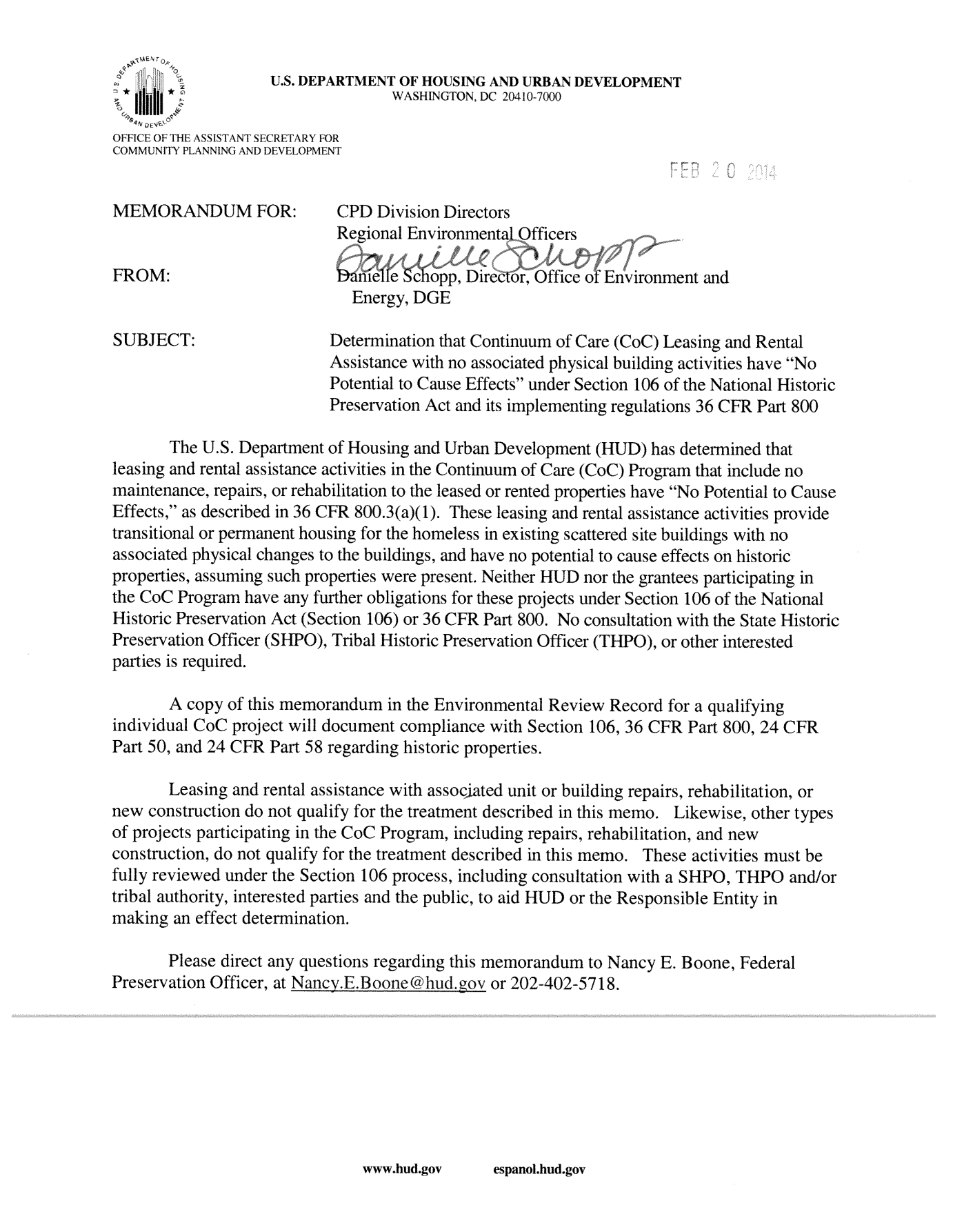 Grant NumberHUD Program Funding Amount   Continuum of Care (CoC)Compliance Factors: Statutes, Executive Orders, and Regulations listed at 24 CFR §58.5 and §58.6                             Are formal compliance steps or mitigation required?Compliance determinations STATUTES, EXECUTIVE ORDERS, AND REGULATIONS LISTED AT 24 CFR 58.6STATUTES, EXECUTIVE ORDERS, AND REGULATIONS LISTED AT 24 CFR 58.6STATUTES, EXECUTIVE ORDERS, AND REGULATIONS LISTED AT 24 CFR 58.6Airport Hazards 24 CFR Part 51 Subpart DYes     NoThis project consists only of leasing or rental assistance and is in compliance with the HUD’s Airport Hazard regulations without further evaluation.Coastal Barrier Resources Coastal Barrier Resources Act, as amended by the Coastal Barrier Improvement Act of 1990 [16 USC 3501]Yes     No*Flood Insurance  Flood Disaster Protection Act of 1973 and National Flood Insurance Reform Act of 1994 [42 USC 4001-4128 and 42 USC 5154a]Yes     No*STATUTES, EXECUTIVE ORDERS, AND REGULATIONS LISTED AT 24 CFR 50.4 & 58.5STATUTES, EXECUTIVE ORDERS, AND REGULATIONS LISTED AT 24 CFR 50.4 & 58.5STATUTES, EXECUTIVE ORDERS, AND REGULATIONS LISTED AT 24 CFR 50.4 & 58.5Clean Air Clean Air Act, as amended, particularly section 176(c) & (d); 40 CFR Parts 6, 51, 93Yes     NoThis project consists only of leasing or rental assistance and is in compliance with the Clean Air Act without further evaluation.Coastal Zone Management Coastal Zone Management Act, sections 307(c) & (d)Yes     NoThis project consists only of leasing or rental assistance and is in compliance with the Coastal Zone Management Act without further evaluation.Contamination and Toxic Substances  24 CFR 58.5(i)(2)Yes     No*Endangered Species Endangered Species Act of 1973, particularly section 7; 50 CFR Part 402Yes     NoThis project consists only of leasing or rental assistance and is in compliance with the Endangered Species Act without further evaluation.Explosive and Flammable Hazards24 CFR Part 51 Subpart CYes     NoThis project consists only of leasing or rental assistance and is in compliance with HUD’s Explosive and Flammable Hazards standards without further evaluation.Farmlands Protection  Farmland Protection Policy Act of 1981, particularly sections 1504(b) and 1541; 7 CFR Part 658Yes     NoThis project consists only of leasing or rental assistance and is in compliance with the Farmland Protection Policy Act without further evaluation.Floodplain Management  Executive Order 11988, particularly section 2(a); 24 CFR Part 55Yes     No*Historic Preservation  National Historic Preservation Act of 1966, particularly sections 106 and 110; 36 CFR Part 800Yes     NoHUD has determined that leasing and rental assistance with no associated repairs, rehabilitation, or other activities with physical impacts has No Potential to Cause Effects under 36 CFR 800.3(a)(1) (see Appendix A). Therefore, this project is in compliance with Section 106 of the National Historic Preservation Act without further obligations. Noise Abatement and Control  24 CFR Part 51 Subpart BYes     NoThis project consists only of leasing or rental assistance. HUD’s Noise standards do not apply.Sole Source Aquifers  Safe Drinking Water Act of 1974, as amended, particularly section 1424(e); 40 CFR Part 149Yes     NoThis project consists only of leasing or rental assistance and is in compliance with the Safe Drinking Water Act without further evaluation.Wetlands Protection  Executive Order 11990, particularly sections 2 and 5; 24 CFR Part 55 wetlands provisionsYes     NoThis project consists only of leasing or rental assistance without any new construction. Executive Order 11990 and Part 55 wetlands provisions do not apply to projects that do not involve new construction in a wetland.Wild and Scenic Rivers Wild and Scenic Rivers Act of 1968, particularly section 7(b) and (c)Yes     NoThis project consists only of leasing or rental assistance and is in compliance with the Wild and Scenic Rivers Act without further evaluation.ENVIRONMENTAL JUSTICEENVIRONMENTAL JUSTICEENVIRONMENTAL JUSTICEEnvironmental JusticeExecutive Order 12898Yes     No*